МИНИСТЕРСТВО ОБРАЗОВАНИЯ И НАУКИ РОССИЙСКОЙ ФЕДЕРАЦИИ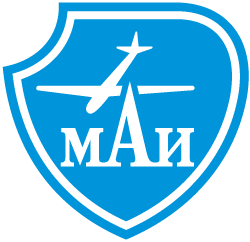 ФЕДЕРАЛЬНОЕ ГОСУДАРСТВЕННОЕ БЮДЖЕТНОЕ ОБРАЗОВАТЕЛЬНОЕ    УЧРЕЖДЕНИЕ ВЫСШЕГО ОБРАЗОВАНИЯ«МОСКОВСКИЙ АВИАЦИОННЫЙ ИНСТИТУТ (национальный исследовательский университет)»ЗАКЛЮЧЕНИЕРЕЦЕНЗЕНТАО ВЫПУСКНОЙ КВАЛИФИКАЦИОННОЙ РАБОТЕ МАГИСТРА(МАГИСТЕРСКОЙ ДИССЕРТАЦИИ)студента 																		(Фамилия, Имя, Отчество)Факультет (институт, филиал)						Кафедра			Направление подготовки 								Группа		Квалификация (степень) 		магистр								Рецензент														(Фамилия И.О., ученая степень, ученое звание, должность и место работы)Отмеченные  достоинства:																																																																																																																											Отмеченные недостатки:																																																																																															Заключение:																																																																																			«_____» _________ 20    г.                 		Рецензент ______________________________			(подпись)